Про внесення змін до Положення про похвальний лист «За високі досягнення у навчанні» та похвальну грамоту «За особливі досягнення у вивченні окремих предметів»Відповідно до статті 23 Закону України «Про загальну середню освіту» та з метою приведення у відповідність із законодавством України НАКАЗУЮ:1. Внести до Положення про похвальний лист «За високі досягнення у навчанні» та похвальну грамоту «За особливі досягнення у вивченні окремих предметів», затвердженого наказом Міністерства освіти і науки України від 11 грудня 2000 року № 579, зареєстрованого в Міністерстві юстиції України 19 грудня 2000 року за № 923/5144 (у редакції наказу Міністерства освіти і науки України від 17 березня 2008 року № 187), такі зміни:1.1. Пункт 1 викласти в такій редакції:«1. Похвальним листом "За високі досягнення у навчанні" (далі - Похвальний лист) нагороджуються учні 2-8-х та 10(11)-х класів навчальних закладів системи загальної середньої освіти усіх типів і форм власності (далі - навчальні заклади), які мають високі досягнення (10-12 балів) з усіх предметів за відповідний навчальний рік.».1.2. Пункт 2 викласти в такій редакції:«2. Похвальною грамотою «За особливі досягнення у вивченні окремих предметів» (далі - Похвальна грамота) нагороджуються випускники навчальних закладів, які досягли особливих успіхів у вивченні одного чи декількох предметів (не менше як 12 балів). Такою нагородою відзначаються насамперед переможці міжнародних, ІІІ, ІV етапів всеукраїнських конкурсів, олімпіад, змагань.».1.3. Пункт 6 виключити.У зв'язку з цим пункт 7 вважати пунктом 6.2. Департаменту загальної середньої та дошкільної освіти (Єресько О.В.):2.1. Довести наказ до відома керівників місцевих органів виконавчої влади, органів місцевого самоврядування та загальноосвітніх навчальних закладів.2.2. Забезпечити подання цього наказу на державну реєстрацію до Міністерства юстиції України.3. Контроль за виконанням наказу покласти на заступника Міністра Жебровського Б.М.4. Цей наказ набирає чинності з дня його офіційного опублікування.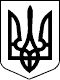 МІНІСТЕРСТВО ОСВІТИ І НАУКИ, МОЛОДІ ТА СПОРТУ УКРАЇНИМІНІСТЕРСТВО ОСВІТИ І НАУКИ, МОЛОДІ ТА СПОРТУ УКРАЇНИНАКАЗНАКАЗ07.02.2012  № 11507.02.2012  № 115Зареєстровано в Міністерстві 
юстиції України 
21 лютого 2012 р. 
за № 271/20584МіністрД.В. Табачник